МОУ «Икейская СОШ» Тулунского района Иркутской областиПортфолиоГапеевцева Евгения Александровнаучитель русского языкаи литературы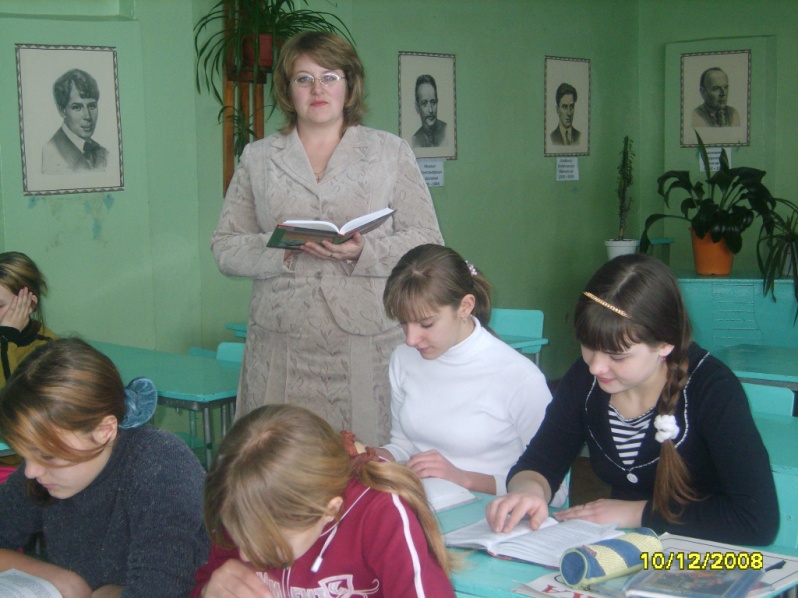 СодержаниеОбщие сведения об учителе …………………………………………………..3Результаты педагогической деятельности ………………………………..8- результаты освоения обучающимися образовательных программ;- сравнительный анализ деятельности педагогического работника за 3 года на основании контрольных срезов, участия воспитанников в школьных и других олимпиадах, конкурсах; - результаты промежуточной и итоговой аттестации учащихся;- сведения о наличии медалистов.Научно-методическая деятельность………………………………………13 - обоснование выбора образовательной программы и комплекта учебно-методической литературы;- обоснование выбора используемых образовательных технологий;- обоснование применения в своей практике средств педагогической диагностики для оценки образовательных результатов;- использование информационно-коммуникационных технологий в образовательном процессе;- разработка авторских программ, учебных, методических и иных авторских разработок, отражающих инновационный опыт работы.Внеурочная деятельность по предмету………………………………….. 21- список творческих работ, рефератов, учебно-исследовательских работ, проектов, выполненных учащимися по предмету; - список победителей олимпиад, конкурсов;- сценарии внеклассных мероприятий; - программы работы кружков и факультативов, другие документы.Общие сведения об учителеДата рождения       12.07.1978 г.Место рождения     город Тулун Иркутской областиНациональность       русская	Гражданство          российское	Адрес регистрации  село Икей, ул. Мира, 15 Адрес фактического места проживания  село Икей, ул. Мира, 15 Телефон (сотовый)  8-908-645-59-00 e-mail: gap78ewa@mail.ruКурсы повышения квалификацииГрамоты, благодарностиРезультаты педагогической деятельностиРезультаты освоения обучающимися образовательных программКонсультации по предмету и индивидуальные занятия со слабоуспевающими учащимися, использование индивидуального  подхода на уроке позволяют мне добиваться того, что за 16 лет работы у меня нет по итогам года учащихся, имеющих «2» по русскому языку и литературе. По всем классам  - 100% успеваемость. Процент качества знаний в период с 2012 по 2014 гг. повысился по русскому языку -  с 44 до 50,7, по литературе - с 66,8 до 78.Таблица 1.1 Динамика успеваемости и качества знаний по русскому языкуТаблица 1.2 Динамика успеваемости и качества знаний по литературеВ среднем за последние три годаРис. 1.1 Русский языкРис. 1.2 Литература Рост мотивации к изучению русского языка и литературы отслеживаю с помощью анкетирования школьников. Вопросы анкеты позволяют также скорректировать методику преподавания предмета (по возможности учесть пожелания ребят о формах и методах работы на уроке, которые им нравятся). С удовлетворением констатирую тот факт, что все больше становится ребят, увлеченных русским языком и литературой: в 2011/2012 учебном году – 64%, 2013/2014 – 72%.Сравнительный анализ деятельности педагогического работника за 3 года на основании контрольных срезов (на примере двух классов)Результаты участия воспитанников в муниципальном этапе ВОШРезультаты участия учащихся в  конкурсахРезультаты итоговой аттестации учащихся по русскому языкуСведения о наличии медалистов2012 год – Рябова Екатерина – золотая медаль.2013 год – Чиж Анастасия - серебряная медаль.Научно-методическая деятельностьОбоснование выбора образовательной программы и комплекта учебно-методической литературыПри выборе образовательной программы ориентируюсь на цели и задачи  деятельности образовательного учреждения.В 6-9 классах  обучение по предмету «русский язык» ведется по программе и предметной линии учебников Т.А.Ладыженской, М.Т.Баранова, Л.А.Тростенцовой и др., под редакцией Н.М. Шанского. Выбор данной образовательной программы обусловлен современными целями и задачами изучения русского языка.   В системе целеполагания предмета «русский язык» аспект развития личности становится ведущим, поэтому важными компонентами содержания курса  русского языка в основной школе становятся  коммуникативный и культуроведческий компоненты. Предметная линия учебников Т.А.Ладыженской, М.Т.Баранова, Л.А.Тростенцовой в полной мере соответствует  этим критериям.  В программе реализован коммуникативно-деятельностный подход, предполагающий предъявление материала не только в знаниевой, но и в деятельностной парадигме. Содержание курса и структура программы направлена на формирование коммуникативной, языковой и лингвистической (языковедческой) и культурологической компетенции. В 10-11 классах  гимназии обучение по предмету «русский язык» осуществляется  по программе  и учебнику В.Ф.  Грекова. В этой программе содержание обучения русскому языку на базовом уровне структурировано на основе компетентностного подхода. В соответствии с этим в старших классах развиваются и совершенствуются коммуникативная, языковая, лингвистическая (языковедческая) и культуроведческая компетенции, что обеспечивает преемственность в обучении средней и старшей школы.	В связи с опережающим введением в МОУ «Икейская СОШ» ФГОС ООО была рассмотрена  возможность использования  в образовательном процессе УМК Львовой С.И.  Данный УМК  направлен на формирование не только предметных, но и ключевых компетентностей учащихся. Учебно-методический комплекс С.И. Львовой соответствует Федеральному государственному стандарту основного общего образования по русскому языку.  Методическая система направлена на интенсивное  развитие следующих   компетенций:-речевую (т.е. вырабатываем  способность осмысленно воспринимать устную  и письменную  речь (слушать и читать), овладение умением правильно, точно, логично передавать свои мысли и чувства в устной и письменной речи (говорить и писать);-культуроведческую компетенцию (особое внимание уделяется  эстетической функции изучаемых явлений языка).  При этом максимально учитываются  закономерности и этапы  речевого развития  учащихся. Большое внимание уделяется  формированию навыков использования справочной литературы, работы с различными видами  лингвистических словарей.-предметную компетенцию (изучение грамматико-орфографического материала в соответствии с возрастными особенностями с последующим углублением и расширением);-коммуникативную компетенцию (формирование умения отстаивать свою точку зрения);-межпредметную  компетенцию. (Ребята ищут информацию не только в учебниках русского языка, но и в учебниках литературы, географии, математики, биологии, обращаются к справочникам, лингвистическим словарям (орфоэпическому, орфографическому, словообразовательному, лексическому, грамматическому и др.). Формируется не только способность извлекать нужную информацию, но и закрепляются разнообразные языковые и речевые умения.А теперь остановлюсь более подробно на  самом УМК. Какую  ценность представляет собой данный учебник?    Как известно, успешность обучения орфографии определяется не только правописными знаниями и умениями, но и знаниями в области фонетики, лексики, грамматики. Например, при изучении раздела «Фонетика» в 5 классе учащиеся должны овладеть следующими умениями и навыками:  различать и сравнивать буквы и звуки; звуки гласные и согласные; гласные ударные и безударные; согласные твердые и мягкие, звонкие и глухие. Нельзя отвергать, что традиционные учебники  дают эти знания. Конечно же, дают. Но все же  более глубокое, систематизированное  изучение дается именно в УМК  под редакцией С.И. Львовой и В.В. Львова.   Яркие схемы и таблицы  в хорошем полиграфическом  исполнении помогают сформировать целостную картину знаний  у детей.    Проанализировав данный УМК, мы убедились в том, что предложенные для закрепления упражнения по той или иной теме  направлены прежде всего на закрепление умений и навыков, необходимых ученику при подготовке к ГИА. Рассмотрим  в качестве примеров упражнения учебника 5 класса: 1)Упр.№77. Объясните, что означает выражение  непроизносимые согласные. Проиллюстрируйте его примерами. Прекрас(?)ная мес(?)ность… 2)Упр.7 Покажите, какие звуки обозначают пропущенные буквы. Сва..ба, но..ка ст..ла, …кусный пиро.., ё…; 3) Упр.№234. Из упр. 201 выпишите слова, в которых ь обозначает мягкость согласного.(с.87);4)Упр. 81 На основе схемы упр.80 составьте таблицу  и заполните её, используя слова. Есть, треск, тополя, поёт…	А теперь обратим внимание на  формулировку задания ГИА.:4. Укажите ошибочное суждение. В слове НЕИЗВЕСТНЫХ (предл.5) согласный звук [т] является непроизносимым.В слове ВХОДЯ (предл.1) первый звук-[ф] В слове ДОСТАНЬТЕ (предл. 16) мягкость согласного [н’] написьме обозначена буквой Ь (мягкий знак). В слове СЕРЬЁЗНОГО (предл. 1) звуков больше, чем букв.     Таким образом, орфография русского языка может быть освоена в процессе изучения, совершенствования, обогащения всего строя речи ребёнка, в результате овладения им всеми видами речевой деятельности в их единстве и взаимосвязи.Авторы учебника предполагают тщательно разработанную процедуру изучения каждого орфографического правила как научно-учебного текста, содержащего определенную лингвистическую информацию, на которой базируется, с одной стороны, умственная деятельность в процессе письма (все операции мышления: выбор, анализ и применение правила – совершенствуются в уме, про себя); с другой – речевая компетенция при объяснении написанного (ученик комментирует, проговаривает, аргументировано обосновывает выбор того или иного написания: в каком порядке, что и почему он делает). Рассмотрим далее содержание материала  УМК. Изучаем тему «Правописание приставок». Для закрепления  предлагаются упражнения:      Упр.618. Выпишите слова, в приставках которых пропущены  буквы;   Задание ГИА: А.6 В каком слове правописание приставки определяется её значением – «приближение»? 1) пришли                           3) прикрыла2) привычный                    4) прислушалась 	 Программа по русскому языку С.И. Львовой построена таким образом, на каждом этапе изучения предмета ученики углубляют знания, получают новые сведения о  морфологических, грамматических, орфоэпических нормах. Так, например, изучив темы «Лексика и фразеология», «Синонимы», «Фразеологические  обороты», «Группы слов по происхождению и  употреблению», закрепление  материала находим в 5-7 классах: 5 кл. Упр.714. Докажите, что данные фразеологизмы противоположны по своему значению. На уроке биологии. Вспомните, какие слова называются терминами. Из учебника биологии выпишите 5 терминов. Сравниваем с заданием ГИА: Замените разговорное слово «пошушукались» в предложении 12 стилистически нейтральным синонимом. Напишите этот синоним.	 На протяжении всего курса обучения русскому языку учитель в соответствии с программой организует работу по формированию навыков  построения  развернутых  устных высказываний различного типа на лингвистические  и свободные темы, по формированию  культуры устного ответа. Система типовых  упражнений «Устное высказывание» направлена на  выработку и совершенствование  следующих умений:-выстраивать научное повествование  и рассуждение на основе теоретического материала;-передавать в устной форме содержание средств графической наглядности: таблиц, схем, рисунков;-создавать текст в устной форме в соответствии с предложенным планом, в том числе текст, содержанием которого является  языковой набор.Упражнения, предложенные в учебнике, заставляют ученика логически мыслить. Центральной единицей обучения становится текст. Он является объектом анализа на каждом уроке. Каждый урок - урок развития речи. При этом совершенствуются информационно-коммуникативные навыки, которые обеспечивают  целенаправленный поиск информации в источниках различного типа.Умению связно высказывать свои мысли способствует все содержание учебников с 5-го по 9-й классы. «В учебнике использованы фрагменты художественных произведений, отрывки из публицистики, содержащие актуальную для современного общества проблематику». «Улучшить мир или себя?», «Добру учит добро или зло?», «Можно ли критиковать родителей?»- на такие вопросы предлагает учебник ответить подросткам, и они с удовольствием письменно и устно излагают свои мысли.Конечно же, каждый учитель проводит подобную работу на уроке, но именно УМК под редакцией С.И. Львовой позволяет сэкономить драгоценное время, потраченное на подготовку и распечатку материала.5 кл. Упр. 265. Сочинение – миниатюра. Письменно ответьте на вопрос: «Зачем нужна орфография?». Используйте слова Л. Щербы, которые являются эпиграфом к разделу «Орфография».Выполняя задания такого плана, учащие имеют возможность продуктивно и целенаправленно готовиться к ГИА уже с 5 класса.  Большое внимание уделяется упражнениям  по развитию навыков использования в речи элементов речевого этикета: сформулируй несколько правил речевого поведения, используя предложенные слова, составь диалог; спроси товарища (прохожего, подругу и т.д.). 	Таким  образом, можно с уверенностью сказать, что в  УМК под редакцией С.И. Львовой и В.В. Львова реализуется системный подход в обучении русскому языку в современных условиях, совершенствуется речевая деятельность учащихся, формируется система лингвистических знаний и ведущих умений и навыков, проводится начальная подготовка к  ГИА.Обучение предмету «литература» в 5-9 классах осуществляется по учебно-методическому комплексу В.Я.Коровиной. Программа  обеспечивает формирование читательской компетентности обучающихся, предлагает, помимо предметных знаний, освоение метапредметных знаний: гуманитарных, философских, этических, эстетических понятий, связанных с освоением культурных традиций и общечеловеческого духовного опыта. В системе заданий учебника особое внимание уделяется познавательной активности учащихся, их мотивированности к самостоятельной деятельности.  В 10- 11 классах  преподавание литературы осуществляется по учебникам Ю.Лебедева (10 класс) и В.П.Журавлёва (11 класс). Историко-литературный материал, широко и разнообразно представленный в этих учебниках, организован в соответствии с задачей двухуровневого его использования, т.е. варьирования в зависимости от специфики класса. Структура курса отражает принцип поступательности в развитии литературы, преемственности литературных явлений, рассматриваемых в общекультурном контексте. В содержательном отношении предлагаемый авторами историко-литературный курс имеет целью рассмотрение основных потоков русской литературы ХIХ—ХХ веков как высокого патриотического и гуманистического единства, в основе которого лежит любовь к России и человеку — главным и непререкаемым ценностям нашей культуры, что согласуется с общей целью воспитания и обучения в ОУ, которая направлена  на формирование Российской социокультурной идентичности и  на формирование ценностных отношений обучающихся к приоритетным гуманистическим ценностям: Человек, Отечество, Знания, Природа, Человечество.Обоснование выбора используемых образовательных технологийПри выборе образовательной технологии ориентируюсь на результаты апробации технологии в условиях моего образовательного учреждения. Моя педагогическая деятельность направлена на развитие у детей умений и знаний, необходимых им в новом 21 веке, чтобы быть успешным человеком. Поэтому я стараюсь в них развивать следующие качества:Ответственность и адаптивность – проявление персональной ответственности и гибкости в личных, служебных и общественных делах; формулировка и достижение высоких стандартов и целей для себя и других; толерантность.Коммуникативные умения – понимание другого, умение общаться и создание различных эффективных форм и контекстов устного, письменного, мультимедийного и сетевого общения.Креативность и любознательность – генерирование новых идей, применение их и обмен идеями с другими; открытость новым и отличающихся от вашей собственной точкам зрения.Критическое и системное мышление - развитие мышления, обуславливающего совершение верного выбора; понимание взаимосвязей в сложных системах.Информационная и медиаграмотность  – умение находить, анализировать, обрабатывать, интегрировать, оценивать и создавать информацию в разных формах и на различных типах медиаоборудования.Межличностное взаимодействие и сотрудничество – умение работать в команде, быть лидером; выполнять разные роли и обязанности; продуктивно взаимодействовать с другими; уметь сопереживать; уважать различные мнения.Постановка и решение проблем – способность формулировать, анализировать и решать проблемы.Направленность на саморазвитие – мониторинг процесса освоения и своих потребностей в обучении; поиск соответствующих ресурсов; перемещение информации из одной области знаний в другую.Социальная ответственность – умение действовать в интересах всего сообщества; демонстрация этичного поведения в личном, служебном и общественном контекстах. 	Для формирования и развития вышеперечисленных качеств личности обучающегося я использую следующие современные образовательные технологии:исследовательский метод обучения;проектная деятельность;творческая мастерская;технология развития критического мышления;обучение в сотрудничестветехнология деятельностного метода.Преимущества данных технологий: - Поощрение активного исследования и мышления на высоком уровне.- Возрастание уверенности учащихся в собственных силах и возможностях и улучшение отношения к учебе.- Усиливаются возможности развивать у учащихся обобщенные умения и способы деятельности, такие как мыслительные умения высокого уровня, видение и решение проблем, сотрудничество и общение.- Появляется более широкий спектр возможностей для обучения учащихся разного уровня развития, разных в культурном отношении.- Учащиеся, участвующие в работе над проектами, берут на себя ответственность за собственное обучение более осмысленно по сравнению с традиционными методами учебной деятельности. В результате улучшается качество обучения.Обоснование применения в своей практике средств педагогической диагностики для оценки образовательных результатовДля оценки индивидуальных образовательных результатов учащихся использую традиционные и инновационные средства педагогической диагностики. Процесс усвоения знаний - индивидуальный, поэтому я использую различные формы диагностики, которые учитывают уровни обучаемости и обученности каждого ученика класса.Традиционные средства педагогической диагностики: Контрольная работа - объективно оценивает знание, умение и навыки, показывает способности каждого отдельно взятого ученика.Текущие контрольные работы имеют целью проверку усвоения изучаемого и проверяемого программного материала; их содержание и частотность определяются с учетом степени сложности изучаемого материала, а также особенностей учащихся каждого класса. Для проведения текущих контрольных работ отводится весь урок или только часть его.Итоговые контрольные работы проводятся:- после изучения наиболее значительных тем программы,- в конце учебной четверти,- в конце полугодия.Самостоятельная работа - проводится фронтально, небольшими группами и индивидуально. Цель такого контроля определяется индивидуальными особенностями, темпом продвижения учащихся и усвоения знаний. Индивидуальную самостоятельную работу может получить ученик, который пропустил много учебных дней, не усвоил какой–то раздел программы, работающий в замедленном или ускоренном темпе. Целесообразно использовать индивидуальные самостоятельные работы и для застенчивых, робких учеников, чувствующих дискомфорт при ответе у доски. В этом случае хорошо выполненная работа становится основанием для открытой поддержки школьника, воспитания уверенности в собственных силах. Самостоятельные работы учащихся планомерно и систематически включаются в учебный процесс. Только при этом условии у них будут вырабатываться твердые умения и навыки. Общение в паре на уроках контроля.Устный опрос - требует устного изложения учеником изученного материала, связного повествования по конкретной теме. Такой опрос строится как беседа, рассказ ученика, объяснение, сообщение о наблюдении и т.д. Устный опрос как диалог учителя с одним учащимся или со всем классом (ответы с места) проводится в основном на первых этапах обучения, когда требуется систематизация и уточнение знаний школьников, проверка того, что усвоено на этом этапе обучения, что требует дополнительного учебного времени или других способов учебной работы. Для учебного диалога очень важна продуманная система вопросов, которые не только способность учеников запомнить и воспроизвести информацию, но и осознанность усвоения, способность рассуждать, высказывать свое мнение, аргументировано строить ответ, активно участвовать в общей беседе, умение конкретизировать общие понятия.  Инновационные средства педагогической диагностики. Тестирование – одна из инновационных методик педагогической диагностики. Из всех существующих на сегодняшний день методик диагностирования самой перспективной считаю тесты, потому что они:а) относительно краткосрочны, т.е. не требуют больших затрат времени;б) однозначны, т.е. не допускают произвольного толкования тестового задания;в) правильны, т.е. исключают возможность формулирования многозначных ответов;г) относительно кратки, требуют сжатых ответов;д) информационны, т.е. обеспечивают возможность соотнесения количественной оценки за выполнение теста с порядковой или интервальной шкалой измерений;е) удобны, т.е. пригодны для быстрой математической обработки результатов;ж) стандартны, т.е. пригодны для широкого практического использования – измерения уровня обученности возможно более широких контингентов обучаемых, овладевающих одинаковым объемом знаний на одном и том же уровне обучения. При подготовке материалов для тестового контроля придерживаюсь определенных правил:1. Не включаю ответы, неправильность которых на момент тестирования не может быть обоснована учащимися.2. Неправильные ответы должны конструироваться на основе типичных ошибок и должны быть правдоподобными.3. Правильные ответы располагаю среди всех предлагаемых ответов в случайном порядке.4. Вопросы не должны повторять формулировок учебника.5. Ответы на одни вопросы не должны служить подсказками для других.6. Вопросы не должны содержать «ловушек». Активное применение тестового контроля обусловлено необходимостью готовить школьников к ГИА и ЕГЭ по русскому языку. Тесты применяю на всех этапах дидактического процесса. С их помощью обеспечивается предварительный, текущий, тематический и итоговый контроль знаний, умений, учет успеваемости и академических достижений. Но не все необходимые характеристики усвоения можно получить с помощью тестирования. Такие, например, показатели, как умение конкретизировать свой ответ примерами, знание фактов, умение связно и логично выражать свои мысли, некоторые другие характеристики знаний, умений, навыков диагностировать тестированием невозможно. Это значит, что тестирование должно обязательно сочетаться с другими формами и методами проверки.Богатый материал для диагностики и последующей коррекции знаний мне дают индивидуальные задания исследовательского характера.В конечном итоге овладение методиками системного контроля, педагогический мониторинг обученности учащихся и анализ деятельности позволяет мне проконтролировать свою объективность в выставлении оценок, скорректировать свою педагогическую деятельность.В 5 классе, обучающемся по ФГОС ООО, диагностика УУД проводится с использованием КИМов метапредметного характера. Использование информационно-коммуникационных технологий в образовательном процессе Высокий уровень владения ИКТ, достигнутый благодаря повышению квалификации  по теме «Интернет-технологии в образовании» в Интернет-центре (г. Иркутск)  и по теме «Применение пакета свободного программного обеспечения» в НОУДПО «Институт «АйТи»,   позволяет мне продуктивно использовать их на уроках и во внеклассной деятельности по предмету. Мною разработана программа эксперимента «Использование ИКТ в процессе преподавания русского языка и литературы». Цель эксперимента: придать новое качество преподаванию русского языка и литературы. Задачи: разработать систему уроков и внеклассных мероприятий с использованием ИКТ, развивать коммуникативные умения детей. Использование ИКТ на уроках русского языка и литературы открывает новые возможности для того, чтобы урок стал ещё более интересным. Ведение диагностики в электронном виде позволяет мне эффективно отследить динамику учебных достижений каждого ребёнка. В условиях сельской школы, где всегда огромной проблемой является недостаток наглядности к урокам литературы, мне удалось восполнить этот недостаток с помощью ИКТ (мною совместно с учащимися создана база мультимедийных презентаций по жизни и творчеству всех русских писателей, включённых в школьную программу). Кроме этого, мною разработаны и другие ЦОР: буклеты,   диагностика в электронном виде, тесты и другие КИМы по большинству разделов программы русского языка, активно используемые в настоящее время на уроках и во внеурочной деятельности по предмету. Охотно делюсь с коллегами: разработанные мною ЦОР используют в своей работе и другие учителя. Кроме этого, использую на уроках русского языка и литературы ЦОР, содержащие тесты: «Русский язык 10 класс: Интерактивный курс для школьников», электронное пособие «Русский язык 5-7 классы», программно-методический комплекс «1С: Русский язык. Средняя школа» и другие. Убедилась, что уроки с использованием ИКТ более эффективны, информация, полученная здесь, усваивается гораздо качественнее. Видео-уроки делают учебный процесс современным и максимально насыщенным.  Информационно-коммуникационные технологии существенно облегчают и активизируют деятельность классного руководителя. Презентации PowerPoint  делают все классные дела яркими и запоминающимися, позволяют отразить жизнь класса и рассказать об этом на семинаре классных руководителей. Электронные фотографии запечатлевают самые яркие моменты деятельности классного коллектива. Фильмы, созданные в программе Windows Movie Maker, хранят воспоминания о наших совместных делах. Буклеты Publisher, предложенные членам жюри на II образовательном форуме «Образование Тулунского района», где я выступала с докладом «Класс моей мечты», помогли мне ярко и красочно представить мой класс. Разработка авторских программ, учебных, методических и иных авторских разработок, отражающих инновационный опыт работыРазработанные методические материалы	С 1 сентября 2013 года являюсь руководителем межпредметного МО по опережающему введению ФГОС основного общего образования, участвовала в разработке Основной образовательной программа основного общего образования.Внеурочная деятельность по предметуСписок творческих работ, рефератов, учебно-исследовательских работ, проектов, выполненных учащимися по предметуСписок победителей олимпиад, конкурсов2011 г. Рябова Екатерина – победитель МЭ ВОШ по литературе.2011 г. Гапеевцева Анна - призер МЭ ВОШ по литературе.2011 г. Кондратюк Дарья - призер МЭ ВОШ по русскому языку.2012 г. Кондратюк Дарья - призер МЭ ВОШ по русскому языку.2013 г. Кондратюк Дарья - победитель МЭ ВОШ по русскому языку.__________________________________________________________________2011 г. Юрченко Алена – победитель всероссийского конкурса «Познание и творчество» в номинации «Рождение звезды».2011 г. Рябова Екатерина - победитель всероссийского конкурса «Познание и творчество» в номинации «Рождение звезды».__________________________________________________________________2010 г. Чиж Анастасия – победитель конкурса исследовательских работ «За страницами учебника».2011 г. Кондратюк Дарья - призер конкурса исследовательских работ «За страницами учебника».2012 г. Чиж Анастасия – победитель районного конкурса «Лучший ученик года - 2012».2012 г. Марусова Ирина – призер конкурса исследовательских работ «За страницами учебника».2012 г. Якушина Кристина – призер конкурса исследовательских работ «За страницами учебника».2013 г. Тарасевич Валентина - призер конкурса исследовательских работ «За страницами учебника».2014 г. Кондратюк Дарья – призер конкурса исследовательских работ «За страницами учебника».__________________________________________________________________2012 г. Савченко Сергей (5 класс) - победитель школьного тура предметной  олимпиады школьников по русскому языку.2012 г. Захарова Александра (5 класс) - призер школьного тура предметной  олимпиады школьников по русскому языку.2013 г. Новиков Алексей (8 класс) - победитель школьного тура предметной  олимпиады школьников по русскому языку.2013 г. Близнюк Лада (8 класс)  - победитель школьного тура предметной  олимпиады школьников по русскому языку.2013 г. Кондратюк Дарья (10 класс) - призер школьного тура предметной  олимпиады школьников по русскому языку.2013 г. Новиков Сергей (10 класс) - призер школьного тура предметной  олимпиады школьников по русскому языку.2013 г. Паршукова Татьяна (10 класс) - победитель школьного тура предметной  олимпиады школьников по русскому языку.2013 г. Перегудова Виктория (10 класс) - призер школьного тура предметной  олимпиады школьников по русскому языку.__________________________________________________________________2014 г. Прудникова Анастасия (8 класс) – победитель дистанционной олимпиады по русскому языку «Золотое перо».2014 г. Тетерин Артем (6 класс) – победитель дистанционной олимпиады по русскому языку «Золотое перо».2014 г. Кондратюк Дарья (10 класс) – победитель дистанционной олимпиады по русскому языку «Золотое перо».2014 г. Матюк Виктория (6 класс) – участник дистанционной олимпиады по литературе «Золотое перо».2014 г. Станько Евгения (6 класс) – участник дистанционной олимпиады по литературе «Золотое перо».__________________________________________________________________2014 г. Савченко Сергей (6 класс) – победитель всероссийского поэтического конкурса «Родина негромкая моя».2014 г. Кондратюк Дарья (10 класс) – участник всероссийского поэтического конкурса «Родина негромкая моя».Всероссийский конкурс «Русский медвежонок»Многие учащиеся с удовольствием участвуют в конкурсе.  У такой массовости "Медвежонка" - несколько причин. Во-первых, он доступен, поскольку проводится прямо в школах и занимает всего два урока. Во-вторых, он относится к тестовому типу, то есть записывать решения не надо - достаточно выбрать один из предложенных пяти вариантов ответа и отметить его номер на бланке. В-третьих, среди 30 заданий есть и совсем несложные, так что каждому участнику удается дать верный ответ хотя бы на несколько из них. Наконец, сами задания ориентированы не столько на механическое знание правил, сколько на логику, общую культуру, а порой - и на чувство юмора. Ведь главная цель игры - показать красоту и богатство русского языка, преодолеть впечатление о нём как формальном и скучном школьном предмете.Количество участников игры среди моих учеников:2010 год – 18 уч-ся.2012 год – 22 уч-ся.2014 год – 24 уч-ся.Сценарии внеклассных мероприятий	Данный материал можно посмотреть на моем персональном сайте http://nsportal.ru/gapeevceva-evgenija-alexandrovna в разделе «Внеклассная работа». В том же разделе можно познакомиться с работой нашего пресс-центра, одного из органов ученического самоуправления, который я возглавляю. В 2010 году праздничный номер школьной газеты принял участие в конкурсе «Поздравь своего учителя», посвященном Году учителя в России, стал победителем муниципального этапа и участником регионального!  В 2014 году нашей школьной газете «Поколение NEXT»  исполнилось 5 лет!Программы работы кружков и факультативов, другие документы	Данный материал можно посмотреть на сайте http://nsportal.ru/gapeevceva-evgenija-alexandrovna в разделе «Внеклассная работа».Личное педагогическое кредоУчастие в профессиональных конкурсахИспользование ИКТ в процессе обучения(график проведения уроков и внеклассных мероприятий с использованием ИКТ)ПубликацииВоспитание гражданственности средствами внеклассной работы по литературе. Материалы международной научно-практической конференции (Иркутск, 12-13 июня 2006 г.): редакционная коллегия: Е. В. Крайнова, В. В. Боровик. – Иркутск: Иркутский  государственный университет, 2006.Повышение мотивации к изучению русского языка и литературы. Материалы региональной научно-практической конференции (Тулун, 10-11 марта 2010 г.): редакционная коллегия: О. Ю. Юрьева, Г. М. Желтко. – Тулун-Иркутск, 2010.Организация внеклассной работы по русскому языку и литературе. Материалы региональной научно-практической конференции (Тулун, 16-17 марта 2011 г.): редакционная коллегия: О. Ю. Юрьева, Г. М. Желтко. – Тулун-Иркутск, 2011.Духовно-нравственный потенциал уроков литературы. Материалы региональной научно-практической конференции (Тулун, 14-15 марта 2012 г.): редакционная коллегия: О. Ю. Юрьева, Г. М. Желтко. – Тулун-Иркутск, 2012.Школьные СМИ как средство формирования коммуникативных компетенций обучающихся. Материалы региональной научно-практической конференции (Тулун, 16-17 марта 2013 г.): редакционная коллегия: О. Ю. Юрьева, Г. М. Желтко. – Тулун-Иркутск, 2013.Стратегии смыслового чтения. Материалы региональной научно-практической конференции (Тулун, 12 марта 2014 г.): редакционная коллегия: О. Ю. Юрьева, Г. М. Желтко. – Тулун-Иркутск, 2014.Создание цифровых образовательных ресурсовУчебно-воспитательная работа Учебно-воспитательные мероприятия, перечисленные в следующей таблице, были проведены в ходе реализации программы, посвящённой году русского языка, «Живой как жизнь». Автор программы: Гапеевцева Е. А. Цель данной работы: Повышение мотивации к изучению русского языка средствами внеклассной работы по предмету.ОбразованиеВысшееУчебное заведениеИркутский государственный педагогический университетГод окончания25 декабря 2001 г.Диплом (серия, номер)ДВС 0683706Специальность по дипломуПреподаватель русского языка и литературыКатегория (номер приказа)Высшая, приказ Министерства образования Иркутской области №178-мпр от 25.05.2010г.Дата следующей аттестации Май 2015 г.Общий стаж работы16 летПедагогический стаж16 летПедагогический стаж (подробно)с 15 августа 1998  годаСтаж работы в данной школе16 лет№ТемаГодКем проводилисьМетодика подготовки к ЕГЭ по русскому языку2010Педагогический университет «Первое сентября»Применение пакета свободного программного обеспечения 2010НОУДПО «Институт «АйТи»Классный руководитель: новые векторы деятельности (по ФГОС второго поколения)2010ИПКРОТеоретические и методические аспекты обучения школьников с ограниченными возможностями жизнедеятельности в условиях современной общеобразовательной школы2013Институт дополнительного образования ФГБОУ ВПО «ВСГАО»ФГОС: содержание и технологии введения2013ИПКРОРусский язык и литература в системе школьного образования2013Институт дополнительного образования ФГБОУ ВПО «ВСГАО»Подготовка экспертов. Подготовка экспертов по проведению аттестационной экспертизы педагогической деятельности2013ИРО Научная, методическая и информационная деятельность ОУ в условиях реализации национальной образовательной инициативы «Наша новая школа»2014ИПКРОИКТ использование информационных технологий в педагогической деятельности2014ИПКРО№Название поощрения/награжденияУровень                   ГодГрамота От гуманитарного факультета ИГПУ за многолетнее и плодотворное сотрудничество в реализации Федеральной программы «Русский язык»2010Грамота От Министерства образования РФ, грант.2009Диплом От издательского дома «Первое сентября» за представление опыта на Всероссийском фестивале «Открытый урок»2010Благодарность От ОНО администрации Тулунского муниципального района за подготовку победителя районного конкурса школьных газет, посвященных Году учителя в РФ2010ГрамотаОт ОНО Тулунского района за участие в конкурсе на получение премии Губернатора Иркутской области2010БлагодарностьОт директора МОУ "Икейская СОШ" М.М. Леонченко за подготовку победителя районного конкурса "Лучший ученик года 2012"2012Грамота Мэра Тулунского муниципального района М.И. Гильдебранта за значительные успехи в организации и совершенствовании учебного и воспитательного процессов2013БлагодарностьУправления образования Администрации Тулунского муниципального района за подготовку дипломанта регионального конкурса сочинений "Язык общения современных школьников: проблемы и решения"2013БлагодарностьООО «Новый урок» за помощь в организации и проведении конкурса «Новый урок»2014Класс (2014-2015 уч.г.)2011-2012 уч. год2011-2012 уч. год2012-2013 уч. год2012-2013 уч. год2013-2014 уч. год2013-2014 уч. годКласс (2014-2015 уч.г.)«успеваемость»«качество знаний»«успеваемость»«качество знаний»«успеваемость»«качество знаний»11 кл. 100%44,3%100%48,5%100%50,2%9 кл. 100%39,2%100%42,3%100%48,4%7 кл. 100%48,7%100%50%100%53,6%Класс (2014-2015 уч.г.)2011-2012 уч. год2011-2012 уч. год2011-2012 уч. год2012-2013 уч. год2012-2013 уч. год2013-2014 уч. год2013-2014 уч. годКласс (2014-2015 уч.г.)«успеваемость»«успеваемость»«качество знаний»«успеваемость»«качество знаний»«успеваемость»«качество знаний»11 кл. 100%100%56,3%100%60,5%100%66%9 кл. 100%100%57%100%59,4%100%62,2%7 кл. 100%100%63,2%100%68%100%70%Средний показатель  по школеСредний показатель  по школе100%36%100%40,6%100%40,7%Предмет Класс Кол-во учащихсяГод Успевают Успевают Успевают Не справ.% успев-ти% качестваПредмет Класс Кол-во учащихсяГод «5»«4»«3»Не справ.% успев-ти% качестваРус.яз.61711-1224738235Рус.яз.71612-1325728743Рус.яз.81613-1435628750Рус.яз.91211-12-3728322Рус.яз.101212-1312728322Рус.яз.111013-1413719133Литерат.61711-12773-10082Литерат.71612-13773-10087Литерат.81613-14782-10093Литерат.91211-1234419158Литерат.101212-1334419158Литерат.111013-14345-10058Год Фамилия и имя уч-сяКласс Предмет Результат 2011Рябова Екатерина11Литература Победитель 2011Гапеевцева Анна11Русский языкПризер 2011Кондратюк Дарья8Русский языкПризер 2012Кондратюк Дарья9Русский языкПризер 2013Кондратюк Дарья10Русский языкПобедитель№Название конкурсаГод Класс Фамилия имя уч-сяРезультат Муниципальный конкурс эссе «Молодёжь предлагает…»201010Гапеевцева АннаПризер 1.Конкурс сочинений «Моя заветная мечта»201011Шкирмановская КристинаУчастие 2.Областной конкурс «Ученик года»201211Чиж АнастасияУчастник3.Областной конкурс сочинений «Язык общения современных школьников: проблемы и решения»20139Кондратюк ДарьяПризер4.Районный конкурс чтецов «Нравственность есть правда»20146Савченко СергейУчастник5.Всероссийский поэтический конкурс «Родина негромкая моя»20146Савченко СергейПобедитель7.Всероссийский поэтический конкурс «Родина негромкая моя»201410Кондратюк ДарьяУчастник 8.Региональный конкурс творческих работ «Мы – будущее Сибири»20146Станько ЕвгенияУчастник9.Региональный конкурс творческих работ «Мы – будущее Сибири»20146Киндулов АнатолийУчастник10.Региональный конкурс творческих работ «Мы – будущее Сибири»201410Тарасевич ВалентинаУчастник11.Всероссийская дистанционная олимпиада по литературе  «История моей страны»20157Захарова АлександраУчастник 12.Всероссийская дистанционная олимпиада по русскому языку «История моей страны»20155Хайкара ИльяУчастник 13.Всероссийская дистанционная олимпиада по русскому языку «История моей страны»201511Перегудова ВикторияУчастник №Год КлассКачество УспеваемостьСредний балл1.2010-20119 ГИА42%%62,6% (100% после пересдачи)-2.2012-20139 ГИА50%83% (100% после пересдачи)-3.2011-201211 ЕГЭ-100%60,74.2012-201311 ЕГЭ-100%61,2НазваниеПредметКлассПрограмма, посвящённая Году русского языка, «Живой как жизнь»Русский язык1-11Программа «Толерантность – единство разных»Воспитательная работа1-11Программа индивидуальных занятий «Трудные случаи русской орфографии и пунктуации. Развитие речи. Тестирование»Русский язык5Программа индивидуальных занятий «Этот сложный синтаксис»Русский язык9Программа индивидуальных занятий «Наш великий и могучий»Русский язык10Программа спецкурса «Практическая стилистика»Русский язык10Программа спецкурса «От слова к тексту»Русский язык9Программа спецкурса «Комплексный анализ текста»Русский язык10-11Программа спецкурса «Лексическое богатство языка»Русский язык10-11НазваниеПредметКлассРезультаты проекта2010 год. Исследовательская работа «Тема материнства в современной русской литературе»Литература8Победитель конкурса исследовательских работ «За страницами учебника»2011 год. Исследовательская работа «Тема приемных детей в русской литературе»Литература7Призер районного конкурса исследовательских работ «За страницами учебника»2012 год. Исследовательская работа «Образ учителя и ученика в современной русской литературе»Литература6Призер районного конкурса исследовательских работ «За страницами учебника»2013 год. Исследовательская работа «Приемы создания комического в творчестве М.М. Зощенко»Литература9Призер районного конкурса научно-практической конференции2013 год. Проект «Жизнь замечательных людей»Русский язык10Оформление сборника работ2013 год. Проект «Портрет слова» Русский язык8Оформление сборника работ№ВидыСодержаниеОсновные личные педагогические ценностиЛюбовь к детям, доброта, душевность, доброжелательность, доверие, справедливость, уважение, знание предмета и закономерностей учебно-воспитательного процесса, владение его технологиями, методами и формами организации.Педагогические цели и задачи на учебный годПовышать свой педагогический уровень, планировать процесс работы со слабоуспевающими, стимулировать познавательную активность учащихся,   пополнить свою методическую копилкуПрактические цели и задачи на учебный годПровести все  запланированные мероприятия по внеклассной работе, готовить учащихся к сдаче ЕГЭ, к творческим конкурсам, к олимпиадам по предметам, принимать активное участие в работе районного методического объединения, в семинарах по подготовке к ЕГЭ, опубликовать творческие работы учащихся на школьном сайте, продолжать разработку персонального сайта.Используемые педагогические технологииТехнология исследовательского обучения.ТРКМЧП. Информационно-коммуникационные технологии. Игровые технологии. Ожидаемые результаты педагогической деятельностиПополнение методической копилки, составление планирования по предметам,  подготовка детей к предметным олимпиадам, проведение всех  запланированные мероприятия по внеклассной работе, достижение результатов учащимися на олимпиадах, участие в предметных конкурсах.№Название конкурса Год Результат Приоритетный Национальный Проект «Образование»2009Получение грантаКонкурс на присуждение премии Губернатора Иркутской области2010УчастиеВсероссийский конкурс «Учитель года по версии сайта www.mldv.ru-2013»2013УчастиеВсероссийский конкурс эссе «Один день из жизни педагога»2014УчастиеРайонный конкурс «Учитель года-2014»2014Участие №Тема урокаПредметПредметДата проведенияКлассПрезентации Power PointПрезентации Power PointПрезентации Power PointПрезентации Power PointПрезентации Power PointПрезентации Power PointУстное народное творчествоУстное народное творчествоЛитература Сентябрь 6, 8, 9Древнерусская литератураДревнерусская литератураЛитератураСентябрь 8 ,9Обзор литературы XVIII векаОбзор литературы XVIII векаЛитератураСентябрь 9Обзор литературы начала XX векаОбзор литературы начала XX векаЛитератураСентябрь 11Роман А. С. Пушкина «Дубровский»Роман А. С. Пушкина «Дубровский»ЛитератураОктябрь 6Роман А. С. Пушкина «Капитанская дочка»Роман А. С. Пушкина «Капитанская дочка»ЛитератураОктябрь 8Жизнь и творчество А. С. Пушкина. Роман в стихах «Евгений Онегин»Жизнь и творчество А. С. Пушкина. Роман в стихах «Евгений Онегин»ЛитератураОктябрь 9Серебряный век русской поэзииСеребряный век русской поэзииЛитератураОктябрь 11Словари русского языкаСловари русского языкаРусский языкОктябрь 6Повесть Н. В. Гоголя «Ночь перед Рождеством»Повесть Н. В. Гоголя «Ночь перед Рождеством»ЛитератураНоябрь 6Жизнь и творчество М. Ю. Лермонтова. Роман «Герой нашего времени»Жизнь и творчество М. Ю. Лермонтова. Роман «Герой нашего времени»ЛитератураНоябрь 9Литература 20-х годовЛитература 20-х годовЛитератураНоябрь 11Поэзия В. В. МаяковскогоПоэзия В. В. МаяковскогоЛитератураНоябрь 11В гостях у ГлаголаВ гостях у ГлаголаРусский языкНоябрь 6Иллюстрации русских художников к сказу Н. С. Лескова «Левша»Иллюстрации русских художников к сказу Н. С. Лескова «Левша»ЛитератураДекабрь 6Комедия Н. В. Гоголя «Ревизор»Комедия Н. В. Гоголя «Ревизор»ЛитератураДекабрь 8Жизнь и творчество Н. В. Гоголя. Поэма «Мёртвые души»Жизнь и творчество Н. В. Гоголя. Поэма «Мёртвые души»ЛитератураДекабрь 9Литература 30 - начала 40-х годовЛитература 30 - начала 40-х годовЛитератураДекабрь 11Жизнь и творчество М. А. Булгакова. Роман «Мастер и Маргарита»Жизнь и творчество М. А. Булгакова. Роман «Мастер и Маргарита»ЛитератураДекабрь 11Поэтический мир А. А. АхматовойПоэтический мир А. А. АхматовойЛитератураДекабрь 11Особенности творчества М. И. ЦветаевойОсобенности творчества М. И. ЦветаевойЛитератураДекабрь 11Жизнь и творчество М. А. Шолохова. Роман-эпопея «Тихий Дон»Жизнь и творчество М. А. Шолохова. Роман-эпопея «Тихий Дон»ЛитератураДекабрь 11Родная природа в стихотворениях русских поэтов.Родная природа в стихотворениях русских поэтов.ЛитератураЯнварь 6Литература периода Великой Отечественной войныЛитература периода Великой Отечественной войныЛитератураЯнварь 11Жизнь и творчество В. Г. Распутина. Повесть «Живи и помни»Жизнь и творчество В. Г. Распутина. Повесть «Живи и помни»ЛитератураЯнварь 11Литература 50-90-х годовЛитература 50-90-х годовЛитератураФевраль 11«Сказка моей жизни». Внеклассное занятие, посвящённое творчеству Х. К. Андерсена«Сказка моей жизни». Внеклассное занятие, посвящённое творчеству Х. К. АндерсенаЛитератураФевраль 4-6Сказка-быль М. М. Пришвина «Кладовая солнца»Сказка-быль М. М. Пришвина «Кладовая солнца»ЛитератураМарт 6Литература конца XX – начала XXI  векаЛитература конца XX – начала XXI  векаЛитератураМарт 11Творчество В. П. Астафьева.Творчество В. П. Астафьева.ЛитератураАпрель 6Поэма А. Т. Твардовского «Василий Тёркин»Поэма А. Т. Твардовского «Василий Тёркин»ЛитератураАпрель 8Поэты Русского зарубежьяПоэты Русского зарубежьяЛитератураАпрель 8Обобщение по теме «Сложное предложение»Обобщение по теме «Сложное предложение»Русский языкАпрель 9Марк Твен «Приключения Гекльберри Финна»Марк Твен «Приключения Гекльберри Финна»ЛитератураМай 6Дорогами войныДорогами войныЛитератураМай 8Обобщающее повторение (урок-игра)Обобщающее повторение (урок-игра)Русский языкМай 6Систематизация изученногоСистематизация изученногоРусский языкМай 11Тестовые заданияТестовые заданияТестовые заданияТестовые заданияТестовые заданияТестовые заданияПодготовка к ЕГЭ. Компьютерное тестированиеПодготовка к ЕГЭ. Компьютерное тестированиеРусский языкОктябрь 11Контрольное тестирование по теме «Имя существительное»Контрольное тестирование по теме «Имя существительное»Русский языкОктябрь 6Контрольное тестирование по теме «Типы сказуемых»Контрольное тестирование по теме «Типы сказуемых»Русский языкОктябрь 8Контрольное тестирование по теме «Сложносочинённое предложение»Контрольное тестирование по теме «Сложносочинённое предложение»Русский языкОктябрь 9Подготовка к ЕГЭ. Компьютерное тестированиеПодготовка к ЕГЭ. Компьютерное тестированиеРусский языкДекабрь 11Контрольное тестирование по теме «Имя прилагательное»Контрольное тестирование по теме «Имя прилагательное»Русский языкДекабрь 6Контрольное тестирование по теме «Вводные слова и предложения»Контрольное тестирование по теме «Вводные слова и предложения»Русский языкДекабрь 8Контрольное тестирование по теме «Сложноподчинённое предложение»Контрольное тестирование по теме «Сложноподчинённое предложение»Русский языкДекабрь 9Подготовка к ЕГЭ. Компьютерное тестированиеПодготовка к ЕГЭ. Компьютерное тестированиеРусский языкМарт  11Контрольное тестирование по теме «Глагол»Контрольное тестирование по теме «Глагол»Русский языкМарт  6Контрольное тестирование по теме «Обособленные члены предложения»Контрольное тестирование по теме «Обособленные члены предложения»Русский языкМарт  8Контрольное тестирование по теме «Бессоюзное сложное предложение. Сложные предложения с разными видами связи»Контрольное тестирование по теме «Бессоюзное сложное предложение. Сложные предложения с разными видами связи»Русский языкМарт  9Подготовка к ЕГЭ. Компьютерное тестированиеПодготовка к ЕГЭ. Компьютерное тестированиеРусский языкМай 11Контрольное тестирование по теме «Имя числительное. Местоимение»Контрольное тестирование по теме «Имя числительное. Местоимение»Русский языкМай 6Контрольное тестирование по теме «Способы передачи чужой речи»Контрольное тестирование по теме «Способы передачи чужой речи»Русский языкМай 8Контрольное тестирование по теме «Сложные синтаксические конструкции»Контрольное тестирование по теме «Сложные синтаксические конструкции»Русский языкМай 9Буклеты Publisher  Буклеты Publisher  Буклеты Publisher  Буклеты Publisher  Буклеты Publisher  Буклеты Publisher  Буклеты, посвящённые жизни и творчеству русских и зарубежных поэтов и  писателейБуклеты, посвящённые жизни и творчеству русских и зарубежных поэтов и  писателейЛитератураСентябрь-май 6-11Буклеты, отражающие содержание исследовательских работБуклеты, отражающие содержание исследовательских работРусский язык, литератураМарт 8, 6Буклеты, посвящённые конкретному художественному произведениюБуклеты, посвящённые конкретному художественному произведениюЛитератураСентябрь  – май  6-11НазваниеПредметКлассПрезентация Power Point  «Жизнь и творчество И. С. Тургенева»Литература5Презентация Power Point  «Жизнь и творчество И. С. Тургенева»Литература10Презентация Power Point  «Жизнь и творчество А. К. Толстого»Литература10Презентация Power Point  «Жизнь и творчество Л. Н. Толстого»Литература10Презентация Power Point  «Роман Л. Н. Толстого «Война и мир»Литература10Презентация Power Point  «Роман Л. Н. Толстого «Анна Каренина»Литература10Презентация Power Point  «Всё-таки жизнь продолжается… (рассказ В. Потанина «На реке»)»Литература9Презентация Power Point  «Жизнь и творчество А. С. Пушкина»Литература9Презентация Power Point  «Урок письма»Русский язык5Презентация Power Point  «Всматривайтесь в малое - и вы увидите великое (японские трёхстишия хокку)»Литература7Презентация Power Point  «Жизнь и творчество А. П. Чехова»Литература10Презентация Power Point  «Жизнь и творчество А. Н. Островского»Литература10Презентация Power Point  «Жизнь и творчество И. А. Гончарова»Литература10Презентация Power Point  «Жизнь и творчество Ф. М. Достоевского»Литература10Презентация Power Point  «Роман Ф. М. Достоевского «Преступление наказание»Литература10Презентация Power Point  «Жизнь и творчество  М. Ю. Лермонтова»Литература9Презентация Power Point  «Жизнь и творчество Н. А. Некрасова»Литература7, 10Презентация Power Point  «Жизнь и творчество М. Е. Салтыкова-Щедрина»Литература10Презентация Power Point  «Древнерусская литература»Литература5-9Презентация Power Point  «Жизнь и творчество Н. В. Гоголя»Литература9Презентация Power Point  «Поэма А. Т. Твардовского «Василий Тёркин»Литература8Тестовые задания Русский язык 5-11Тестовые заданияЛитература5-11Презентация Power Point  «Обобщающий урок по теме «Причастие и деепричастие»Русский язык7Презентация Power Point  «Обобщающий урок по теме «Наречие»Русский язык7Презентация Power Point  «Обобщающий урок по теме «Служебные части речи»Русский язык7Презентация Power Point  «Обобщающий урок-игра по теме «Лексика и фразеология»Русский язык5Презентация Power Point  «Правописние н и нн в разных частях речи»Русский язык10Презентация Power Point  «Правописание не с разными частями речи»Русский язык10Презентация Power Point  «Слитное, дефисное и раздельное написание слов»Русский язык10Презентация Power Point  «Корни с чередованием»Русский язык10Буклеты Publisher  о жизни и  творчестве русских и зарубежных писателей (13 шт.) Литература 5-11Буклеты  Publisher «Произведения русских писателей XIX века» (4 шт.)Литература 5-11Презентация Power Point  «Игра «Что? Где? Когда?»Внеклассное занятие по русскому языку1-11Презентация Power Point  «Галерея лингвистов»Внеклассное занятие по русскому языку1-11Презентация Power Point  «Всё начинается с любви»Предметный вечер по литературе8-11Презентация Power Point  «Литературный карнавал»Предметный вечер по литературе8-11Презентация Power Point  «Всё помнится, ничто не позабыто…»Утренник, посвящённый Дню Победы5-11Презентация Power Point  «День пожилого человека»Тематическая линейка1-11Презентация Power Point  «Семья вместе – и душа на месте»Классный час 6Презентация Power Point  «О люди! Надо быть мудрее!..»Классный час на экологическую тему7Презентация Power Point  «Тепло родного дома»Классный час7Презентация Power Point  «Урок толерантности»Классный час6Презентация Power Point  «С Днём знаний!»Классный час, посвящённый Дню знаний6№Название мероприятияКласс1.Конкурс «Самый грамотный»1-112.Серия игр по русскому языку «Что? Где? Когда?»1-113.Родительский лекторий «Что скрывается за подростковым сленгом?»1-114.Игра по русскому языку «Брейн-ринг» (команда родителей против команды учащихся)5-75.Фольклорный вечер «Раз в крещенский вечерок…»7-116.Конкурс «Лучшие сочинения учебного года»1-117.Выставка творческих работ «Наши синквейны и хокку»8-118.Кустовая олимпиада по русскому языку4-99.Заочная экскурсия по портретной галерее «Выдающиеся лингвисты»1-1110.Пристендовая презентация «Коронация писателя»1-1111.День школьной печати1-1112.Праздник русского языка «Наш великий и могучий»5-613.Лингвистический марафон7-1114.Выставка работ учащихся ДХШ «Фразеологизмы в рисунках»ДХШ15.Выставка работ учащихся ДХШ «Учебник нового поколения»ДХШ16.Выставка работ учащихся ДХШ «Реклама русского языка»ДХШ17.Игра по русскому языку «Звёздный час»5-7